Summary of Legislation:  Proposed Intro. No. 2242-A would authorize the use of pay-by-plate parking meters in addition to pay-and-display parking meters.  Pay-by-plate parking meters would require a person to enter the vehicle’s license plate to register payment for parking, and would be capable of tracking payment by the vehicle’s license plate, rather than by paper receipt.  Before the Department of Transportation (DOT) makes changes to the parking meter rates or replaces a pay-and-display parking meter with a pay-by-plate parking meter, DOT would provide 30-days written notice to the Council Member and Community Board in whose district such change would occur and post such change on the DOT’s website. Additionally, parking time could only be used on the blockface, or street section, for which it was purchased and could not be transferred between blockfaces. Lastly, this bill would consolidate existing sections of the Administrative Code related to parking meters into one section.Effective Date: This local law would take effect 60 days after it becomes law.Fiscal Year In Which Full Fiscal Impact Anticipated: Fiscal 2023Fiscal Impact Statement:Impact on Revenues: It is estimated that there would be no impact on revenues resulting from the enactment of this legislation.Impact on Expenditures: It is estimated that there would be no impact on expenditures resulting from the enactment of this legislation because the relevant agencies would utilize existing resources.Source of Funds to Cover Estimated Costs: N/ASource of Information:    	New York City Council Finance Division           	Mayor’s Office of Legislative Affairs 	 Estimate Prepared by:    	John Basile, Senior Financial AnalystEstimate Reviewed by:	Chima Obichere, Unit Head				Noah Brick, Assistant Counsel Legislative History: This legislation was first introduced to the Council as Intro. No. 2422 on October  7, 2021 and referred to the Committee on Transportation (Committee).  A joint hearing was held by the Committee and the Committee on Oversight and Investigations on October 26, 2021 and the bill was laid over.  The legislation was subsequently amended and the amended version, Proposed Intro. No. 2422-A, will be considered by the Committee on November 22, 2021. Upon a successful vote by the Committee, Proposed Intro. No. 2422-A will be submitted to the full Council for a vote on November 23, 2021.Date Prepared: November 18, 2021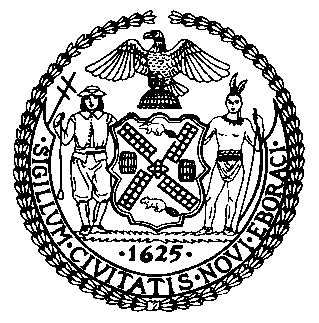 The Council of the City of New YorkFinance DivisionLatonia McKinney, DirectorFiscal Impact StatementProposed Intro. No: 2422-ACommittee:  TransportationTitle: A Local Law to amend the administrative code of the city of New York, in relation to parking meters, and to repeal section 19-167 of such code, relating to suspending the activation of parking meters on Sundays; section 19-167.1 of such code, relating to parking at broken or missing meters or muni-meters; section 19-167.2 of such code, relating to transfer of muni-meter time; section 19-167.3 of such code, relating to deactivating muni-meters; section 19-167.4 of such code, relating to new muni-meter installation; section 19-175.3 of such code, relating to notification of changes relating to parking meters; section 19-214 of such code, relating to failure to display a muni-meter receipt; and section 19-215 of such code, relating to cancellation of certain ticketsSponsors: Council Members Rodriguez, Yeger, Holden, D. Diaz and Kallos (by request of the Mayor)Effective FY22FY Succeeding Effective FY23Full Fiscal Impact FY23Revenues$0$0$0Expenditures$0$0$0Net$0$0$0